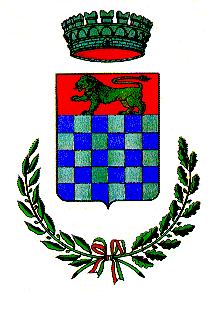              COMUNE DI OZZEROUN AIUTO PER LE FAMIGLIE CON DISABILI E ANZIANI NON AUTOSUFFICIENTII Comuni dell'Abbiatense mettono a disposizione interventi sociali ed economici a supporto dei nuclei con familiari in condizioni di fragilitàIn attuazione a un provvedimento stabilito dalla Regione (Deliberazione di Giunta Regionale Lombardia n. 4249/2015– azione B2), i comuni dell’Abbiatense mettono a disposizione interventi di carattere sociale di sostegno e supporto alla persona e alla sua famiglia, per garantire una piena possibilità di permanenza della persona non autosufficiente al proprio domicilio e nel suo contesto di vita.Possono accedere agli interventi persone con elevato indice di fragilità sociale e che non riescono a svolgere in modo autonomo delle attività di vita quotidianaGli interventi previsti, che saranno riconosciuti a seguito di una valutazione della situazione della persona in condizione di fragilità effettuata dal Servizio Sociale comunale, sono i seguenti:- buono sociale mensile per caregiver familiare;- buono sociale mensile per assistente personale (badante);- servizi di assistenza domiciliare;- buono sociale mensile per progetti di vita indipendente.Sarà riconosciuta una priorità di accesso ai soggetti che hanno già beneficiato della misura B2 nel 2015.Le istanze presentate da nuovi soggetti troveranno accoglimento in relazione alla data di presentazione, previa verifica delle condizioni di fragilità sociale e socio sanitaria, e verranno soddisfatte fino ad esaurimento fondi.Le domande per accedere al contributo saranno accolte entro e non oltre il 31 dicembre 2016 e comunque fino ad esaurimento dei fondi a disposizione.Per ulteriori informazioni è possibile rivolgersi al Servizio Sociale comunale in orari di apertura al pubblico: martedì dalle 9.00 alle 12.30, mercoledì dalle 14.00 alle 16.30 e venerdì dalle 9.00 alle 12.30.